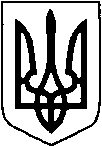 МАР’ЯНІВСЬКА СЕЛИЩНА РАДАЛУЦЬКОГО РАЙОНУ ВОЛИНСЬКОЇ ОБЛАСТІВОСЬМОГО СКЛИКАННЯПРОЄКТРІШЕННЯ18 лютого 2022 року              смт Мар’янівка                                            № 24/1Про  Відповідно до ст. 46 Закону України «Про місцеве самоврядування в Україні», селищна рада  ВИРІШИЛА:Затвердити для розгляду на двадцять четвертій позачерговій сесії селищної ради восьмого скликання 18 лютого 2022 року, такий порядок денний: Про затвердження порядку денного ХХІV (двадцять четвертої) позачергової сесії Мар’янівської селищної ради.Інформує: Олег Басалик, селищний голова.Про звернення депутатів Мар’янівської селищної ради до Верховної Ради України щодо дій Президента України в умовах військової агресії.Інформує: Олег Басалик, селищний голова.Звіт про виконання бюджету Мар'янівської селищної територіальної громади за 2021 рік.Інформує: Катерина Павлік, начальник фінансового відділуПро Програму підтримки матеріально-технічного забезпечення військових частин (установ),  підрозділів правоохоронних органів, проведення заходів територіальної оборони та комплектування військових частин, мобілізаційної підготовки та мобілізації Мар’янівською територіальною громадою на 2022 рік.Інформує: Олег Басалик, селищний голова.Про внесення змін до рішення Мар’янівської селищної ради від 23 грудня 2021 року № 21/22 «Про бюджет Мар’янівської селищної територіальної громади на 2022 рік».Інформує: Катерина Павлік, начальник фінансового відділу.Земельні питанняІнформує: Алла Ліштван, начальник відділу земельних ресурсів та охорони навколишнього середовища.Про надання дозволу на розробку проекту землеустрою щодо відведення земельної ділянки жит. м. Луцьк Скоробагатько Маріанни Олександрівни.Про затвердження технічної документації із землеустрою щодо поділу земельної ділянки та передачі у приватну власність земельної ділянки жит. села Борочиче Прокопчук Аліні Анатоліївні.Про затвердження технічної документації із землеустрою щодо встановлення (відновлення) меж земельної ділянки в натурі (на місцевості) жит. села Борочиче Дохнюку Леоніду Івановичу.Про затвердження технічної документації із землеустрою щодо встановлення (відновлення) меж земельної ділянки в натурі (на місцевості) жит. села Брани Лагановській Галині Олексіївні.Про затвердження технічної документації із землеустрою щодо встановлення (відновлення) меж земельної ділянки в натурі (на місцевості) жит. села Брани Мельнику Ігорю Олександровичу.Про затвердження технічної документації із землеустрою щодо встановлення (відновлення) меж земельної ділянки в натурі (на місцевості) жит. села Довгів Тітус Надії Фадеївні.Про затвердження технічної документації із землеустрою щодо встановлення (відновлення) меж земельної ділянки в натурі (на місцевості) жит. села Скригове Войчук Євгенії Дмитрівні.Про затвердження технічної документації із землеустрою щодо встановлення (відновлення) меж земельної ділянки в натурі (на місцевості) жит. села Довгів Мисливчуку Володимиру Васильовичу.Про затвердження технічної документації із землеустрою щодо встановлення (відновлення) меж земельної ділянки в натурі (на місцевості) жит. села Ржищів Юрчуку Володимиру Івановичу.Про затвердження технічної документації із землеустрою щодо встановлення (відновлення) меж земельної ділянки в натурі (на місцевості) жит. смт Мар’янівка Дроган Галині Сергіївні.Про затвердження технічних документацій із землеустрою щодо встановлення (відновлення) меж земельних ділянок в натурі (на місцевості) жит. села Хмельницьке Кукевич Олені Іванівні. Про затвердження технічних документацій із землеустрою щодо встановлення (відновлення) меж земельних ділянок в натурі (на місцевості) жит. села Бужани Семенюку Руслану Володимировичу. Про затвердження проекту землеустрою щодо відведення земельної ділянки жит. смт Мар’янівка Гаврилюк Зінаїді Петрівні. Про затвердження проекту землеустрою щодо відведення земельної ділянки жит. смт Мар’янівка Гаврилюку Анатолію Петровичу. Про затвердження проекту землеустрою щодо відведення земельної ділянки жит. села Бужани Шевчук Наталії Миколаївні. Про затвердження проекту землеустрою щодо відведення земельної ділянки зі зміною цільового призначення жит. с. Вільхівка Кривку Олександру Володимировичу. Про затвердження проекту землеустрою щодо відведення земельної ділянки, вид використання якої змінюється жит. смт Мар’янівка Старчак Наталії Юріївні. Про затвердження проекту землеустрою щодо відведення земельної ділянки жит. смт Мар’янівка Паючок Олександру Миколайовичу. Про затвердження проекту землеустрою щодо відведення земельної ділянки жит. села Довгів Тітус Надії Фадеївні. Про затвердження проекту землеустрою щодо відведення земельної ділянки жит. міста Рівне Жучко Нелі Миколаївні. Про затвердження проекту землеустрою щодо відведення земельної ділянки жит. міста Дубно Жучко Владиславу Валерійовичу. Про затвердження проекту землеустрою щодо відведення земельної ділянки жит. смт Мар’янівка Хаїнському Андрію Касяновичу. Про затвердження проекту землеустрою щодо відведення земельної ділянки жит. смт Мар’янівка Вітюку Володимиру Андрійовичу. Про затвердження проекту землеустрою щодо відведення земельної ділянки жит. села Скригове Зубінській Галині Василівні. Про затвердження проекту землеустрою щодо відведення земельної ділянки жит. села Галичани Богонос Тетяні Іванівні. Про затвердження проекту землеустрою щодо відведення земельної ділянки жит. села Галичани Чапик Віталію Миколайовичу. Про затвердження проекту землеустрою щодо відведення земельної ділянки цільове призначення якої змінюється з земель для будівництва та обслуговування будівель торгівлі на землі промисловості в смт Мар’янівка вул. Незалежності, 11 Фірма «Футбольний клуб «Мар’янівка». Про затвердження технічної документації із землеустрою щодо поділу земельної ділянки та передачу у приватну власність земельної ділянки жит. села Новий Зборишів Данилюку Богдану РомановичуПро затвердження технічної документації із землеустрою щодо поділу земельної ділянки та передачу у приватну власність земельної ділянки жит. села Новий Зборишів Сусю Олександру Яковичу.Про затвердження технічної документації із землеустрою щодо поділу земельної ділянки та передачу у приватну власність земельної ділянки жит. міста Луцька Слапчуку Василю Дмитровичу.Про затвердження технічної документації із землеустрою щодо встановлення (відновлення) меж земельної ділянки в натурі (на місцевості) жит. села Цегів Мазурику Богдану Михайловичу.Про затвердження технічної документації із землеустрою щодо встановлення (відновлення) меж земельної ділянки в натурі (на місцевості) жит. села Цегів Мазурику Богдану Михайловичу.Про затвердження технічної документації із землеустрою щодо встановлення (відновлення) меж земельної ділянки в натурі (на місцевості) жит. села Хмельницьке Кукевичу Миколі Євгеновичу.Про передачу у приватну власність  земельної ділянки для ведення особистого селянського господарства жит. села Борочиче Надашкевичу Петру Миколайовичу.Селищний голова                                                                             Олег БАСАЛИКОльга Васюренко